T.C.SÜLEYMAN DEMİREL ÜNİVERSİTESİFEN BİLİMLERİ ENSTİTÜSÜ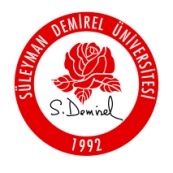 Elektrik-Elektronik Mühendisliği Anabilim Dalı Başkanlığına…./.…/20…Elektrik-Elektronik Mühendisliği Anabilim Dalı ………..…………..öğrenci numaralı doktora öğrencisiyim. 20.…/20…. Güz/Bahar Dönemi sonunda gireceğim Doktora Yeterlik Sınavında aşağıda seçtiğim 6 (altı) dersten sorumlu olmam hususunda gereğini arz ederim.    												Adı &Soyadı 												 İmza DOKTORA YETERLİK SINAVINA GİRECEK ÖĞRENCİNİN SEÇİM YAPABİLECEĞİ DERSLERDOKTORA YETERLİK SINAVINA GİRECEK ÖĞRENCİNİN SORUMLU OLMAK İSTEDİĞİ DERSLER S/NDERSİN ADI S/N DERSİN ADI 1Devre Analizi I9Elektromanyetik Teori2Devre Analizi II10Elektromanyetik Dalgalar3Elektronik Devreler I11Olasılık ve Random Değişkenler4Elektronik Devreler II12Otomatik Kontrol5Sinyaller ve Sistemler13Mikrodalga Tekniği I6Sayısal İşaret İşleme14Güç Elektroniği I7Analog Haberleşme / İletişim Kuramı I15Yüksek Gerilim Tekniği I8Sayısal Haberleşme / İletişim Kuramı II16Elektrik Makinaları IS/NDERSİN ADI123456